CSSA STAGE 2 JUNIOR #2                                 NAME ___________________________________Multiple Choice:  Circle ALL the Correct Answers!1.  The 12 spies went through the land of Canaan for:	a)  4 days		b)  40 days		c)  40 months		d)  4 years2.  The 12 spies brought the following fruit back:	a)  figs	   	b)  pomegranates		c)  grapes		     d)  dates3.  The 10 unfaithful spies said the land of Canaan had:	a)  strong cities		b)  little people	c)  no food		d)  giants4.  Because the people didn’t have enough faith to believe that God would keep His promise and give them the land, God decided to:	a)  starve them all to deathb)  kill the babies 2 years old and younger	c)  make them all blindd)  kill everyone at least 20 years old during the next 38 years of wilderness wandering5.  The following scripture is quoted in this lesson: (hint: look for parentheses)	a)  Gal 4v26		b)  Acts 16v14	c)  Deut 8v14		d)  Num 14v21Short Answer6.  How did Moses decide how many spies to send out? ______________________________________________________________________________________________________________7.  What did the ten unfaithful spies say when they returned? _____________________________________________________________________________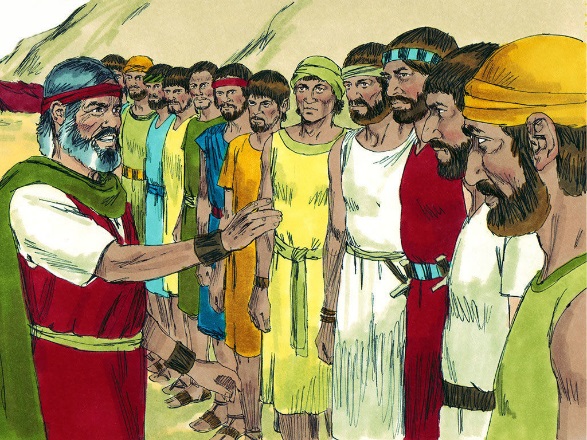 _______________________________________________8.  What did Caleb and Joshua say when they returned? _______________________________________________	_______________________________________________9.  What happened to the 10 unfaithful spies? ____________________________________________________________10. 	What did the people do when God told them they couldn’t enter the land for 40 years?  	____________________________________________________________________________   	____________________________________________________________________________True or False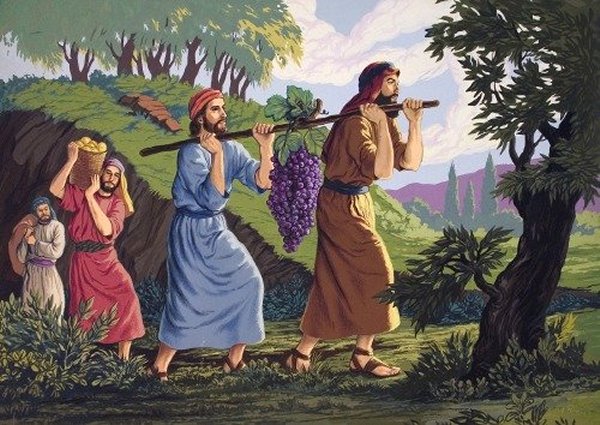 _____  11.	Moses sent 12 men, one from each tribe, to spy out the land._____  12.	The people were filled with fear when they heard the report of the ten spies because they did not believe God’s promise to give them the land._____  13.	God wants only the Jews to be in His kingdom._____  14.	The people wanted to give Joshua and Caleb a party._____  15.	God promised Joshua and Caleb they would live to enter the land of Canaan.Fill in the Blanks16.		The land of _______________ was a good land the flowed with _________ and ___________. 17.		The names of the two faithful spies were ___________________ and ___________________.18.	God told Moses, “As truly as I live, all the _____________ shall be filled with the ___________ of Yahweh.”19.  We can become the seed of Abraham and share the glorious promise of the kingdom by being	__________________ into the Lord Jesus Christ.20.  The wonderful hope God promised Israel will be fulfilled when _______________ returns.Thought Questions21.  God said, “But as truly as I live, all the earth shall be filled with My Glory”.  What was God’s purpose with the people of Israel who were at Sinai? ______________________________________________________________________________________How did the Israelites fail? _________________________________________________________________________________________________________________________What is God’s purpose today with people out of all nations who believe and obey His word?_______________________________________________________________________22.  What lessons can we learn from the example of Joshua and Caleb? _________________________________________________________________________________________________________________________________________________________________________